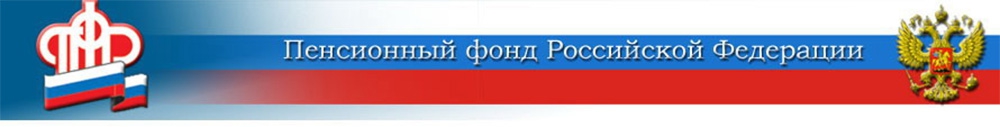  Даже при переезде из села в город пенсионеры не потеряют надбавку к пенсии 	С 2019 года, как известно, пенсионеры-селяне имеют право на прибавку - повышенную на 25% фиксированную выплату к страховой пенсии. В 2021 году её размер составляет 1 511 рублей. 	В настоящее время для установления сельской прибавки необходимо соблюдение трёх условий. Пенсионер должен:- иметь не менее 30 лет стажа работы в сельском хозяйстве (этот стаж исчисляется по особым правилам на основании списков профессий, утверждённых Правительством РФ);- не осуществлять трудовую деятельность;- постоянно проживать в сельской местности.	При этом нередко в связи с жизненными обстоятельствами пенсионер из сельской местности переезжает в город: как правило, пожилых людей перевозят к себе родственники. После переезда, по действующему сейчас закону, право на сельскую надбавку теряется. 	18 мая Государственная Дума приняла в третьем чтении новую норму закона, в соответствии с которой уровень пенсионного обеспечения селян даже при смене места жительства сохранится. Это нововведение вступит в силу с 1 января 2022 года.	К слову, сегодня сельскую прибавку в России получают более 1,1 млн человек.        6 526 пенсионеров из них — это жители 13 муниципальных районов в составе Центра ПФР № 1. ЦЕНТР ПФР № 1по установлению пенсийв Волгоградской области